9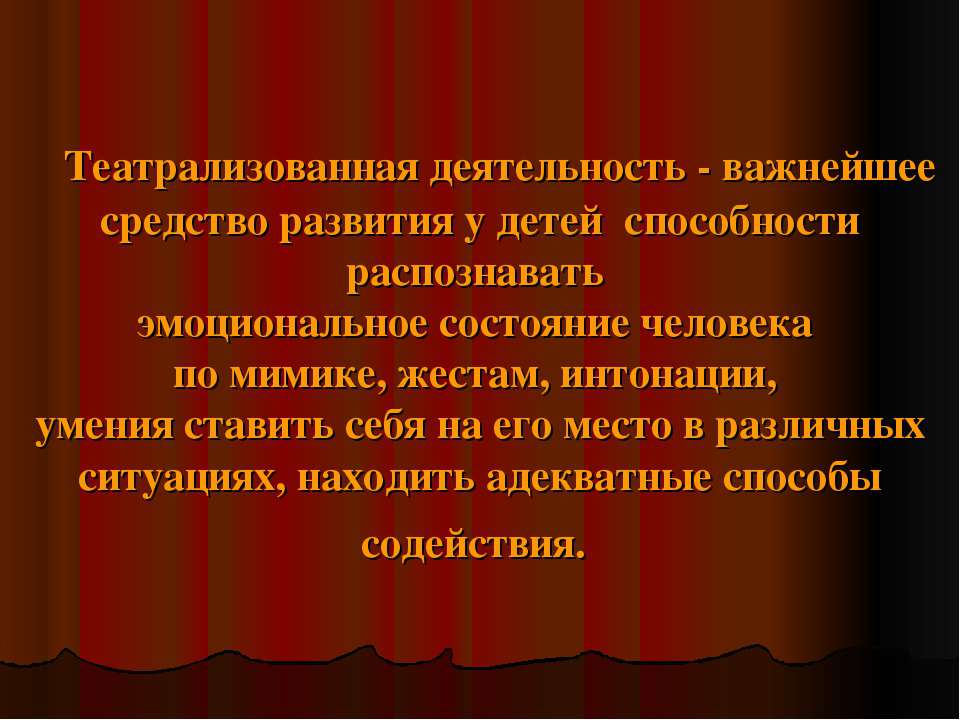 3Обыграть сказку можно многими способами.1 способ. Мы обыграли её с помощью «Театра на палочке»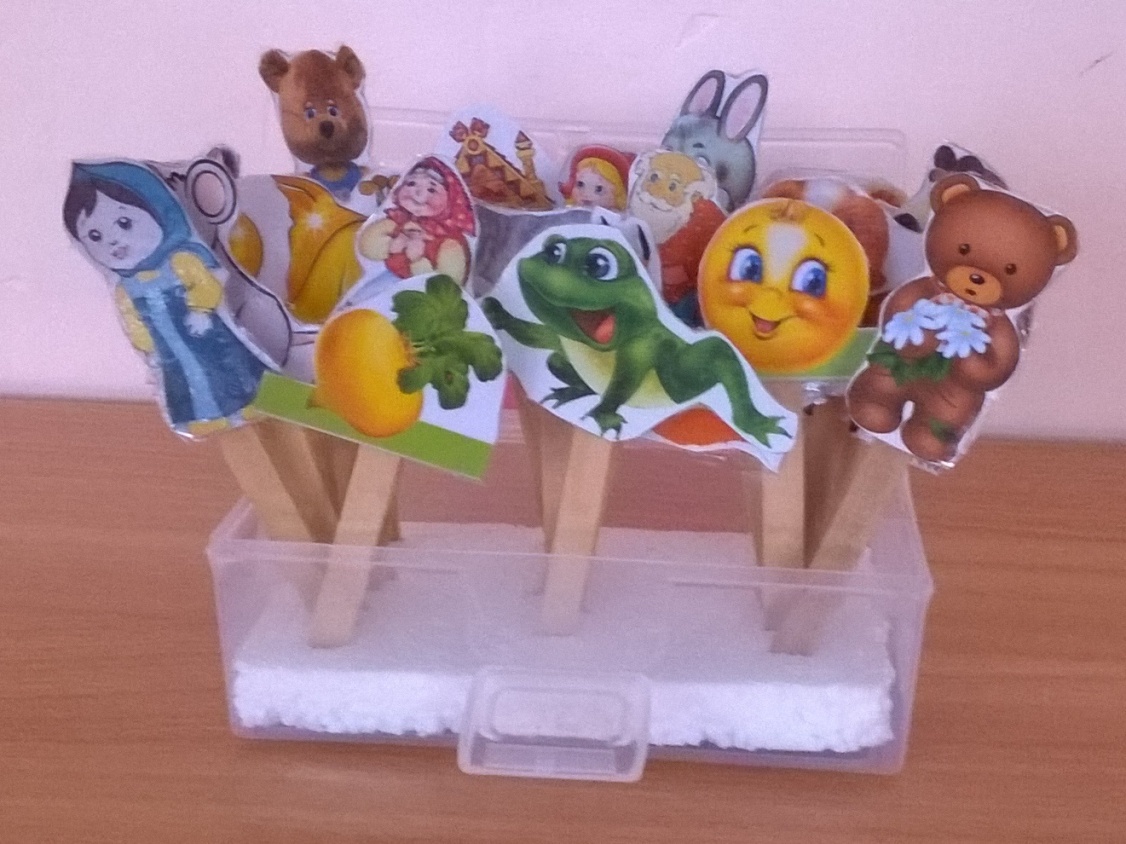 73 способ.Потом ребятам пришла идея  показать уже знакомую нам сказку «Три медведя» с помощью кукольного театра.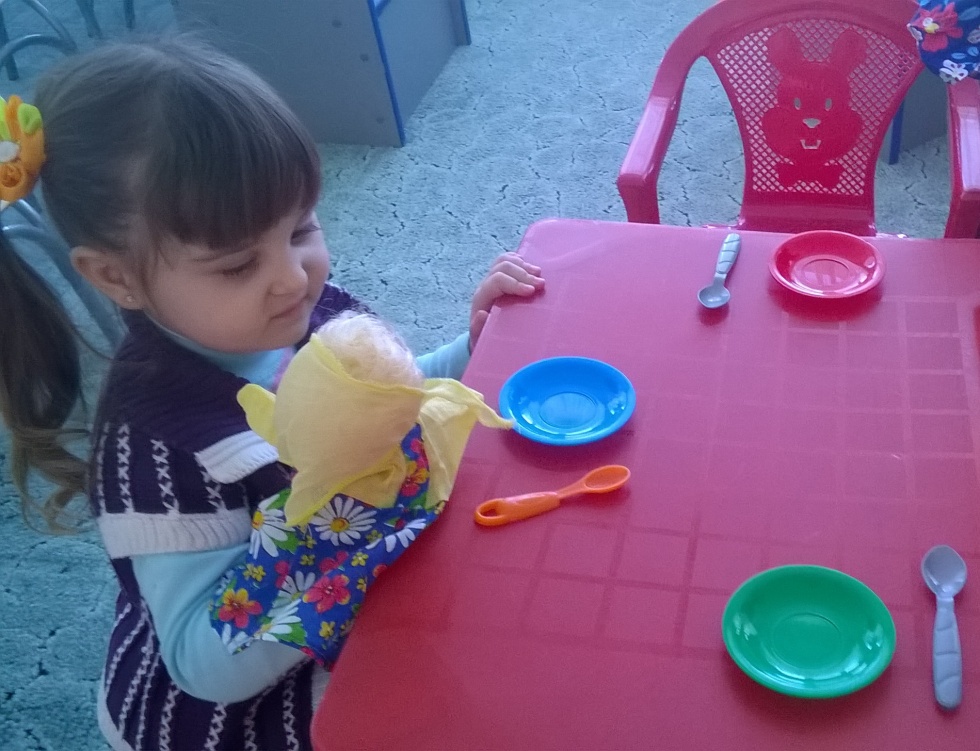 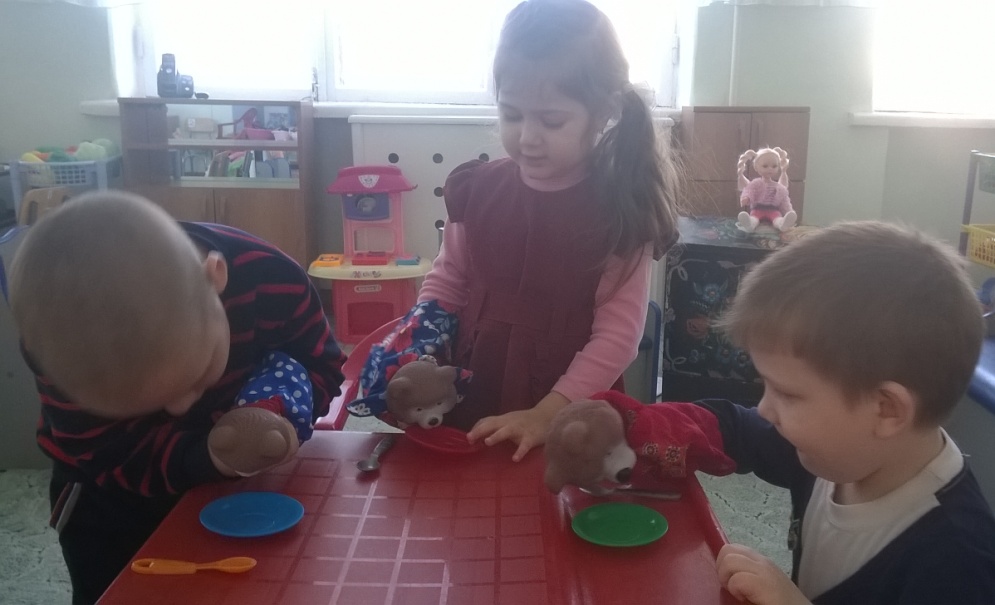 52 способ.Следующим нашим шагом в театрализованной деятельности был показ сказки «Теремок», с помощью дидактической коррекционно-речевой игры "В гости к сказке".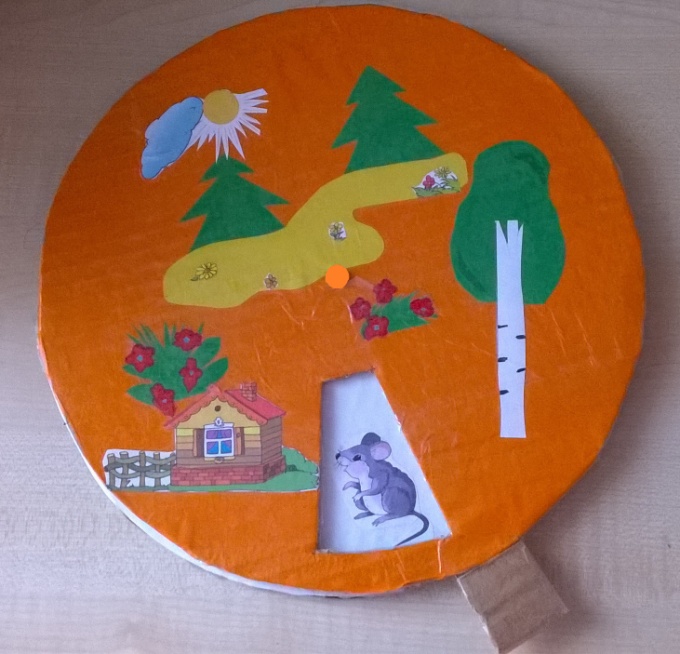  Методическое пособие для педагогов и родителейСказка - простое развлечениеили глубокое познание мира?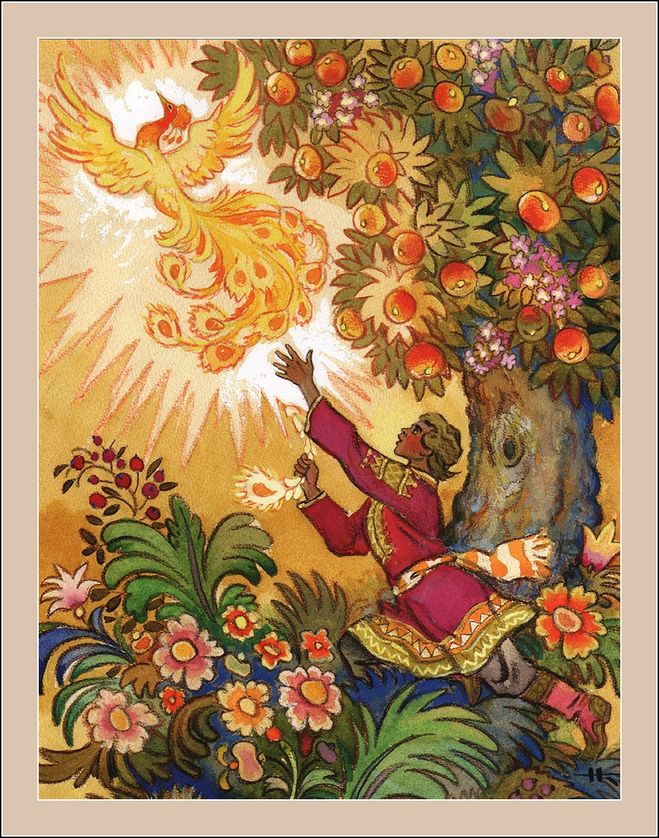 Разработала воспитатель Волкова И. Г.2Пояснительная записка.Разработано воспитателем  Волковой И. Г.Сказка знакомит ребенка с окружающим миром, он познает модель человеческих взаимоотношений через нее.В доступной и ненавязчивой форме каждый человек черпает в этом кладезе мудрости представление о морали, представление о нравственности, начинает различать такие понятия как правда - ложь, добро - зло, трудолюбие - лень, глупость - мудрость, смелость - трусость.Дети с помощью сказок учатся поведению в огромном и незнакомом для них мире, пробуют выстраивать правильно отношения. Происходит своеобразное знакомство с жизнью.В пособии предоставлен материал проведенной театрализованной деятельности детей младшего дошкольного возраста.Данное пособие будет полезно для родителей и педагогов.8И последним шагом нашей вышезаявленной деятельности было показ сказки « Репка»  с помощью театра масок.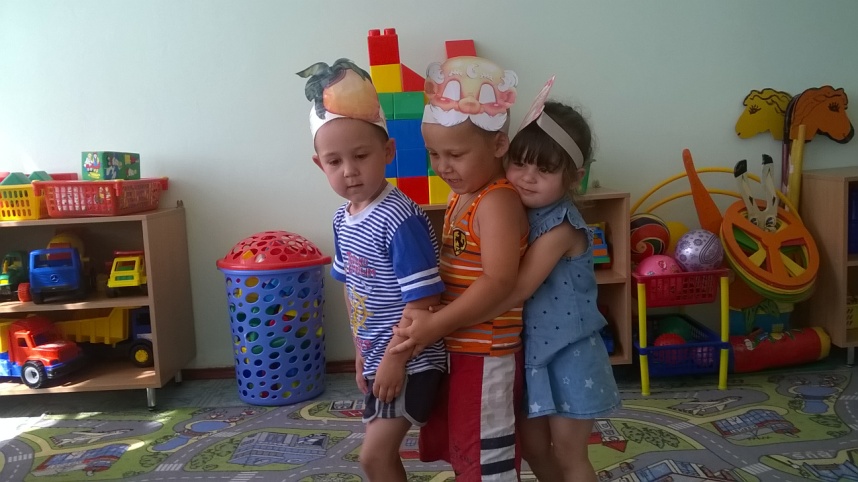 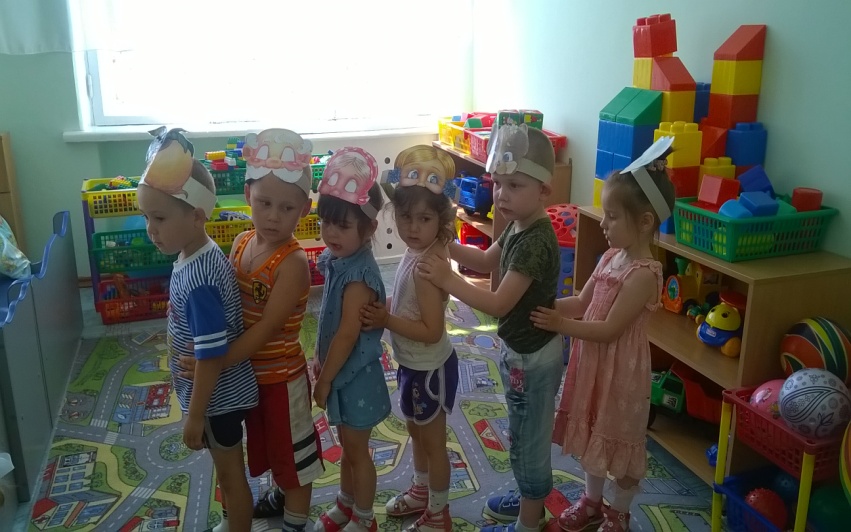 4И вот, что у нас из этого получилось.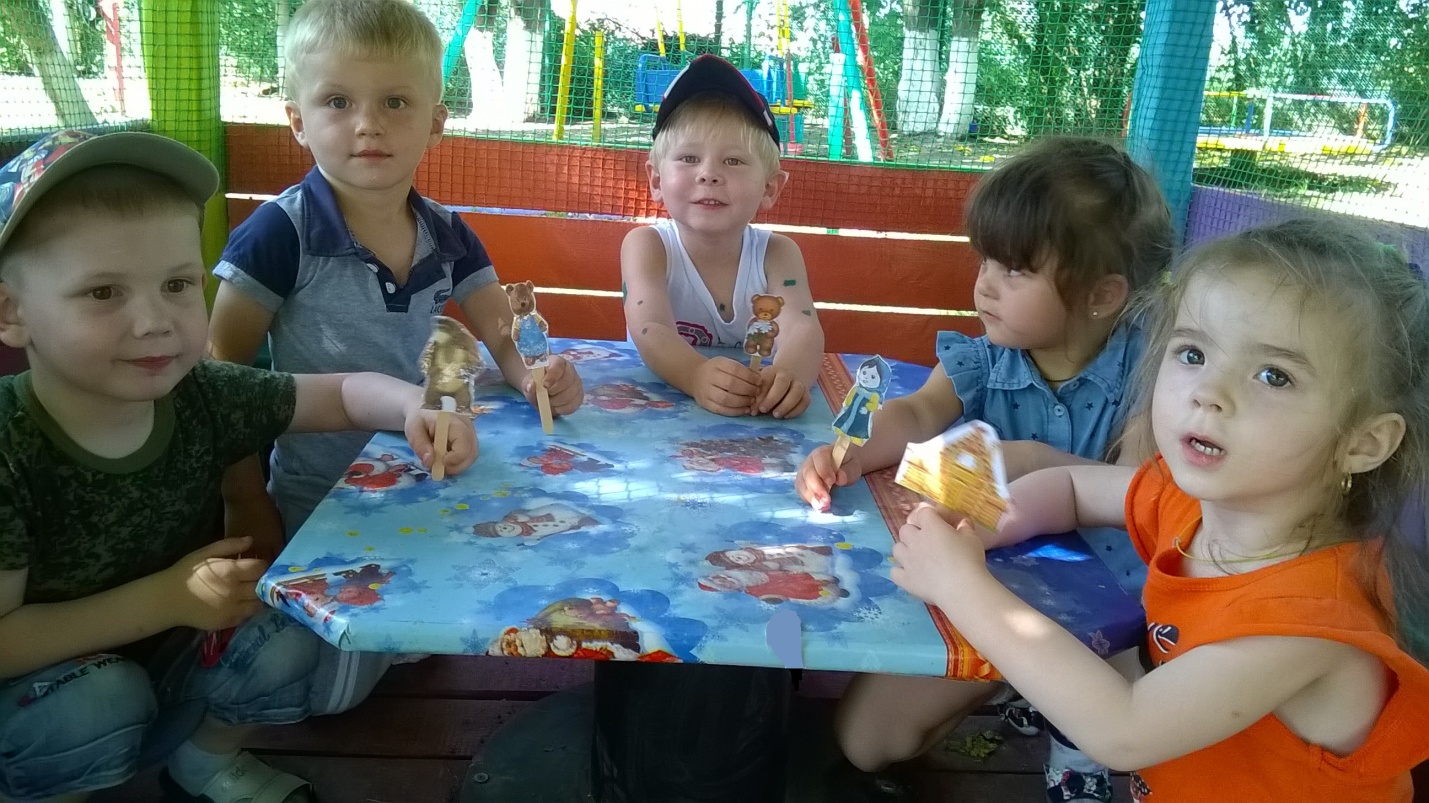 Сказка, которую мы показали с малышами была хорошо им знакома и называется она « Три медведя».6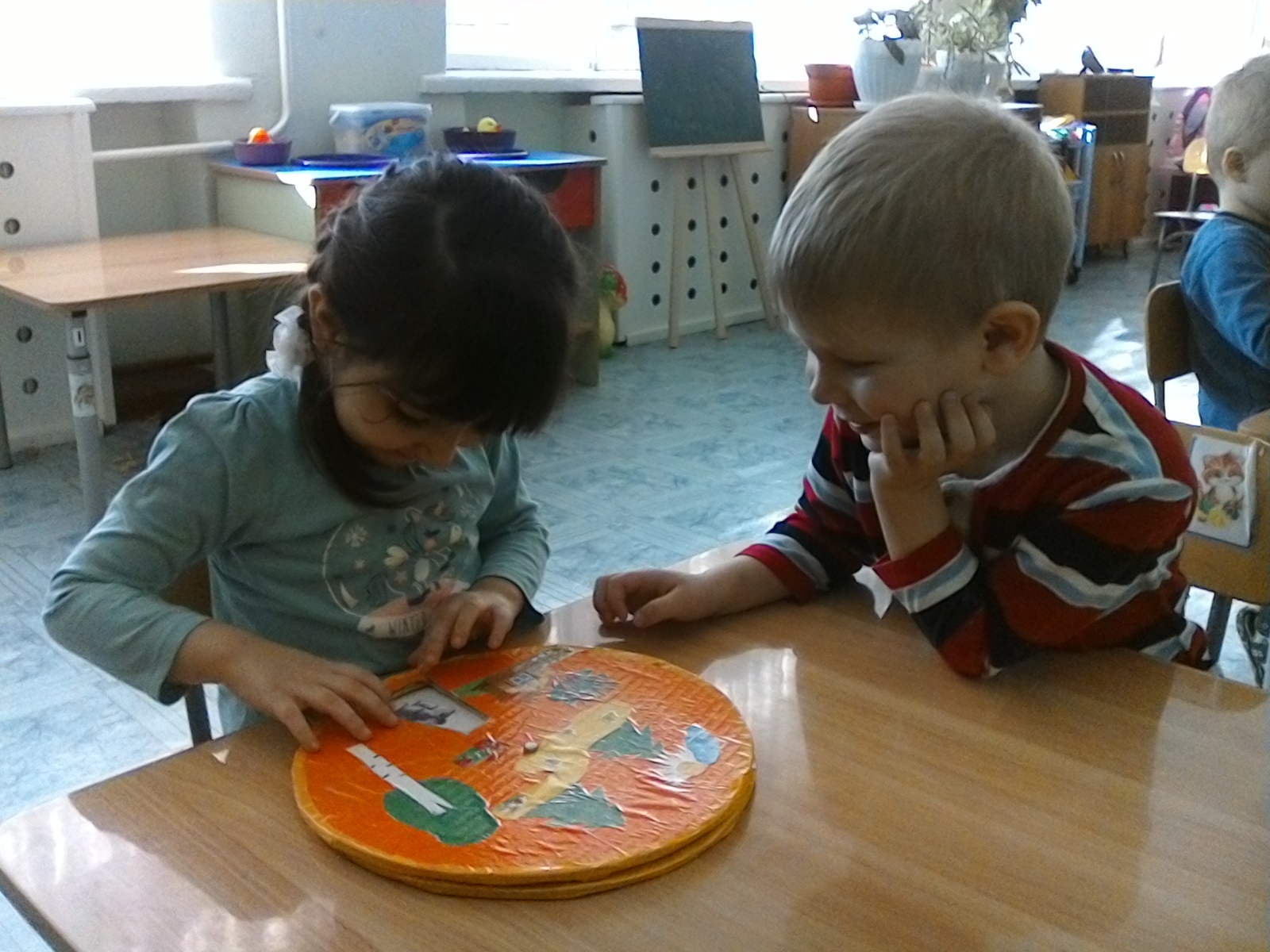 